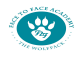 Face to Face Academy Board Meeting Notes September 20, 2021 Attendance included Academy School Board Members Bryan Bakke, Mike Nord, Rachael Blawat, John Vasecka, Willie Suttle, and Paul Roark. Also present for the meeting were Darius Husain (Academy Director,) Jennifer Plum (Assistant to the Board Secretary,) and Tom Kigin (Advisor to the Board Members.) This Board Meeting was conducted both on campus and via Zoom so that all attendees could attend. Absent: Board Members Arin Hooker.  Guests include Janel Bitzen (KDV) and Joe Aliperto (Dieci.)1) Review of Agenda and Conflict of Interest Regarding Agenda Items No conflicts noted. 2) SY 2021 Financial Audit Report: KDVBergenMs. Bitzen highlighted the three reports shared with the Board.There are no audit findings to report on any of the three reports.ADM was reported for SY 2021 as    with an adjusted per pupil at***Discussion of the letter content regarding how the definition of findings is phrased.  Ms. Bitzen reviewed that there are no findings in the Audit noted.Mr. Husain reviewed the Board’s fund balance policy in regard to the increasing balance.The Board thanked and acknowledged Mr. Aliperto and KDVBer  dedicated work on preparing the audit.Mr. Nord suggested that the Board spend some time preparing in-depth fiscal plans for the Academy with the increased fund balance, federal funding, and student enrollment. Upon a motion duly made and seconded, the communications letter and the audit for SY 2021 was accepted as submitted. Role Call Approval noted from Ms. Bla  Mr  (no Bakke)3) Review of Board Minutes August 2021 Upon a motion duly made and seconded, the August 19, 2021 School Board Minutes were accepted as submitted. 4)	Finance Report, Credit Card, Checks, and Wire Statements Financial Statements were received through August for the school year 2021/22 and shared for the Board to review.Revenue is at 16% received. Expenditures are 13% spent. The school year is 17% complete.The budget reflects an ADM of 87 students.The lease and operating expenses for August are not included in this document.  Health & Counseling has not submitted the invoice. Reconciled cash balance is indicated on the financial document at $615,956.Current total state holdback is noted at $26,364 which is 10%. Donations are on pace and received at $2,821. Review of the Federal funding streams. The ESSER funds are not included in this document.  Quick review the different areas potentially reserved for ESSER funding for SY 22.  The next air quality test will be completed after Phase II of the renovation.  It was completed in July after the initial renovation.Review of the policy in place in order to replenish petty cash.Review of the Cub Foods and Costco purchases to support the online cooking class. The recent Amazon purchases were shown to the Board members.  Check and credit card statements and the wire transfers were circulated for review.Upon a motion duly made and seconded, the financial statements were accepted as submitted. 5) COVID 19 Protocols for Quarantine, Testing, and CommunicationReview of the Academy’s Board-approved safety protocols for SY 2021/22.School guidance has been issued with safety protocols remaining in place with the official language changing from “required” to “strongly recommended.” Review of the MDH & MDE recommended decision tree and best practice for any community member who test positive for Covid and any close contacts with the positive case.Review of quarantine protocols for those with a positive case and those who may be exposed as a close contact.  The MDH & MDE recommendations differentiate between those who are vaccinated and those who are unvaccinated in regard to the need to quarantine after a potential exposure.Review of the recommendation about how to communicate with the school community if there is a positive case.Review of the testing options available for the school community.Face to Face Health & Counseling has been approved to be a vaccination site and will be offering shots on Thursdays.  Students and family members will be able to access the vaccines on the shared campus.  There has been an increase in student vaccinations with this convenience. Academy is offering an incentive of $50, similar to Minnesota’s incentive of $100, for students who complete the vaccination process.  All money for this incentive will come from private funds, not State or Federal funds. The Academy currently has no vaccine mandate for its students and information about student vaccination participation has been all voluntarily reported.  Discussion about the potential of a vaccine mandate in order to attend school in-person and the idea of waiting for MDE & MDH’s guidelines on this issue/Staff continue to remind students of the importance of proper wearing of the masks and face coverings.Upon a motion duly made and seconded, the COVID protocol policies for quarantine, testing, and communication were accepted as submitted. 6) Board Ballot & Election Process The draft of the Board ballot was presented for review.Discussion of the length of Board terms.Margo Thomas is a parent of a currently enrolled student who agreed to run in this election.Discussion of previous voting results using the write-in nominations and overall voting participation from the school community.Upon a motion duly made and seconded, the ballot for the Board election was accepted as submitted. 7) Lavonte Baymon-Love Memorial & Proposed Fund Mr. Husain stated that Lavonte will be greatly missed and staff and students were hit pretty hard by it.Would have received the live for Olivia award had we given it to just one student this past June.We had access to the MACS crisis team and it was utilized by staff and students along with the Memorial which was attended by staff and some students.Contact with his Mother has been ongoing and some discussion about an outdoor peace garden space in his name that would be for reflection.A fund of random acts of kindness has also been discussed in his honor.Mr. Nord brought up discussion about possible involvement in gun violence issuesMr. Husain has been in contact with a writer that covered the Olivia case and discussion on doing something with Lavonte’s case.Discussion on establishing a crisis fund in his name continuedUpon a motion duly made and seconded, the authority to establish a crisis fund and creating a peace garden on the campus in Lavonte’s name was accepted as submitted. 8) Building Renovation Update Mr. Husain reports to the board on the continued work to the schoolPartition wall is being held up by supply chain issuesWall will now probably put in during the November break as well as the pantry renovation.Eser funds will be used for this.Phase I renovations have been a great improvement and we are raping the benefits of them already.9) Academy Program Report Quarter 1 is finishing up this week.There has been a good energy in the school, starting to feel like Face to Face again.Attendance has been up the past few weeks.Past couple weeks have been rough due to the passing of Lavonte.Extending the school hours but not to where we had originally planned (Covid uptick).An inclusion of some service providers and elective classes to be implemented back into the schedule but only an increase of 15 min to the school day.The school withdrew from the athletic co op that was discussed at previous board meeting.Meeting adjourned at  5:55p.m. Respectfully Submitted, Bryan Bakke Board Secretary